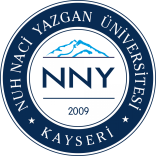 T.C.NUH NACİ YAZGAN ÜNİVERSİTESİSAĞLIK BİLİMLERİ ENSTİTÜSÜTEZ EK SÜRE FORMU …./…./20….SAĞLIK BİLİMLERİ ENSTİTÜSÜ MÜDÜRLÜĞÜNE,……………………………………Anabilim Dalının ……………………programının …………………..No’lu öğrencisiyim. Tez çalışmamı 20…-22…. Güz/Bahar yarıyıl sonuna kadar tamamlayamadığım için Nuh Naci Yazgan Üniversitesi Lisansüstü Eğitim- Öğretim Yönetmeliğinin ilgili maddeleri uyarınca ……………….yarıyıl ek süre verilmesini istiyorum. Gereğini saygılarımla arz ederim.                                                                                                            Öğrencinin Adı Soyadı                                                                                                    İmzaÖĞRENCİ BİLGİLERİDANIŞMAN GÖRÜŞÜ…../…./20….ABABİLİM DALI BAŞKANLIĞININ ONAYI…../…./20….…./…./20….SAĞLIK BİLİMLERİ ENSTİTÜSÜ MÜDÜRLÜĞÜNE,……………………………………Anabilim Dalının ……………………programının …………………..No’lu öğrencisiyim. Tez çalışmamı 20…-22…. Güz/Bahar yarıyıl sonuna kadar tamamlayamadığım için Nuh Naci Yazgan Üniversitesi Lisansüstü Eğitim- Öğretim Yönetmeliğinin ilgili maddeleri uyarınca ……………….yarıyıl ek süre verilmesini istiyorum. Gereğini saygılarımla arz ederim.                                                                                                            Öğrencinin Adı Soyadı                                                                                                    İmzaÖĞRENCİ BİLGİLERİDANIŞMAN GÖRÜŞÜ…../…./20….ABABİLİM DALI BAŞKANLIĞININ ONAYI…../…./20….…./…./20….SAĞLIK BİLİMLERİ ENSTİTÜSÜ MÜDÜRLÜĞÜNE,……………………………………Anabilim Dalının ……………………programının …………………..No’lu öğrencisiyim. Tez çalışmamı 20…-22…. Güz/Bahar yarıyıl sonuna kadar tamamlayamadığım için Nuh Naci Yazgan Üniversitesi Lisansüstü Eğitim- Öğretim Yönetmeliğinin ilgili maddeleri uyarınca ……………….yarıyıl ek süre verilmesini istiyorum. Gereğini saygılarımla arz ederim.                                                                                                            Öğrencinin Adı Soyadı                                                                                                    İmzaÖĞRENCİ BİLGİLERİDANIŞMAN GÖRÜŞÜ…../…./20….ABABİLİM DALI BAŞKANLIĞININ ONAYI…../…./20….